Nr. 52.015 din 22.09.2016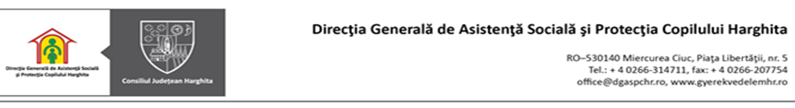 APROB     Director general      ELEKES ZoltanANUNȚ – ACHIZIȚIE DIRECTĂServicii de informare-conștientizare pentru proiectul „Tineri pentru viitor – Angajare asistată”, cod proiect PET051, Apelul „SINERGII PENTRU VIITOR – tineri în situații de risc”, derulat în cadrul Mecanismului Financiar al Spațiului Economic European (SEE) 2009-2014Cod CPV: 79341000-6 – Servicii de publicitate (Rev. 2)ÎN ATENȚIA OPERATORILOR ECONOMICI INTERESAȚI1. Autoritatea contractantă: Direcția Generală de Asistență Socială și Protecția Copilului Harghita, cu sediul în Miercurea-Ciuc, Piața Libertății, nr. 5, camera 309, cod poștal 50140, județul Harghita, telefon: 0266-314711, fax: 0266-207754, e-mail: office@dgaspchr.ro.2. Sursa de finanțare: Granturi SEE 2009-2014, prin Programul RO10 – „Copii și tineri aflați în situații de risc și inițiative locale și regionale pentru reducerea inegalităților naționale și pentru promovarea incluziunii sociale”, program derulat în cadrul Mecanismului Financiar al Spațiului Economic European (SEE) 2009 – 2014.3. Informații achiziție: în temeiul art. 7, pct. 5 din Legea nr. 98/2016 privind achizițiile publice, Direcția Generală de Asistență Socială și Protecția Copilului Harghita, în calitate de autoritate contractantă, achiziționează Servicii de informare-conștientizare a proiectului „Tineri pentru viitor – Angajare asistată”, cod proiect PET051, finanțat în Apelul „SINERGII PENTRU VIITOR – tineri în situații de risc”, derulat în cadrul Mecanismului Financiar al Spațiului Economic European (SEE) 2009-2014.4. Valoarea estimată pentru achiziționarea serviciilor de informare-conștientizare pentru proiectul „Tineri pentru viitor – Angajare asistată”, cod proiect PET051, este de 2.598 lei fără TVA, reprezentând echivalentul a 583,90 euro fără TVA (1 euro = 4,45 lei la cursul BNR din data de 22.09.2016).5. Modalitatea de atribuire: achiziție directă.6. Adresa la care se trimit ofertele: Oferta se va transmite la sediul Direcţiei Generale de Asistenţă Socială şi Protecţia Copilului Harghita, Piața Libertăţii, nr. 5, cam. 304, Miercurea-Ciuc, jud. Harghita, prin poştă, la fax 0266-207754 sau în format electronic la adresa de e-mail: cazan.ioana@dgaspchr.ro.7. Data și ora limită de depunere a ofertelor: 03.10.2016, ora 11.00.8. Valabilitatea ofertei: 30 de zile.9. Condiții de participare- Declaraţia privind existenţa sau absenţa situaţiilor de conflict de interese (Formularul nr. 2).- Certificatul constatator emis de Oficiul Registrului Comertului, in copie conform cu originalul, valabil. Informatiile continute de certificat sa fie reale/actuale la data limita de depunere a ofertelor. Obiectul contractului trebuie sa aiba corespondent in codurile CAEN din certificatul constatator.15. Prezentarea oferteiPrezentarea propunerii tehnicePropunerea tehnică se va elabora în conformitate cu cerințele formulate și precizate în Caietul de sarcini.Prezentarea propunerii financiareOfertantul trebuie să prezinte formularul de ofertă conform  Formularului nr. 1 și Anexa acestuia, care reprezintă elementul principal al propunerii financiare;Prețul propus în ofertă este ferm în lei, nu poate fi majorat ulterior și va fi valabil până la realizarea integrală a contractului.Autoritatea contractantă își rezervă dreptul de a cere Ofertantului să clarifice orice parte a Ofertei sale, în cazul în care Comisia de Evaluare consideră acest lucru necesar pentru evaluarea ofertelor.Solicitările de clarificări și răspunsurile la acestea vor fi făcute în scris, prin e-mail sau prin fax.Eventualele clarificări sau informații suplimentare se pot solicita prin fax: 0266-207754 sau e-mail: cazan.ioana@dgaspchr.ro.Șef serviciu tehnic, achiziții					Asistent manager proiect   publice și administrativ 						Gal KatalinIoana Cazan C A I E T  D E  S A R C I N IServicii de realizare a campaniilor de informare-conștientizare a  proiectului „TINERI PENTRU VIITOR – ANGAJARE ASISTATĂ” cod PET051,  finanţat în Apelul SINERGII pentru VIITOR – Copii aflaţi în situaţii de risc din cadrul cadrul Programului RO10 – „Copii şi tineri aflaţi în situaţii de risc şi iniţiative locale şi regionale pentru reducerea inegalităţilor naţionale şi pentru promovarea incluziunii sociale”, program derulat în cadrul Mecanismului Financiar al Spaţiului Economic European (SEE) 2009 - 2014INFORMAŢII GENERALEDirecția Generală de Asistență Socială și Protecția Copilului, în calitate de promotor al proiectului mai sus menţionat, va achiziţiona servicii de realizare a campaniilor de informare-conștientizare a proiectului „TINERI PENTRU VIITOR – ANGAJARE ASISTATĂ”.	Obiectivul general al proiectului este întărirea coeziunii economice şi sociale la nivel judeţean, prin facilitarea accesului pe piaţa muncii a tinerilor aflaţi în situaţii de risc, ca rezultat al implicării lor într-un proces de pregătire şi de asistenţă prin intermediul unor centre special create în acest scop – centre de angajare asistată.Denumirea contractului: Servicii de realizare a campaniilor de informare-conștientizare a  proiectului „TINERI PENTRU VIITOR – ANGAJARE ASISTATĂ”, cod PET051, finanţat în Apelul SINERGII pentru VIITOR – Copii aflaţi în situaţii de risc din cadrul cadrul Programului RO10 – „Copii şi tineri aflaţi în situaţii de risc şi iniţiative locale şi regionale pentru reducerea inegalităţilor naţionale şi pentru promovarea incluziunii sociale”, program derulat în cadrul Mecanismului Financiar al Spaţiului Economic European (SEE), 2009 – 2014Durata contractului: de la semnarea contractului până 31 octombrie 2016 Locaţia: judeţul HarghitaValoarea contractului de servicii de comunicare şi promovare: 2.598 lei fără TVA  Adrese şi referinţe utile:Organizaţia responsabilă cu implementarea contractului (Promotor de Proiect)Nume: 	Direcția Generală de Asistență Socială și Protecția Copilului Harghita Adresa:	Piața Libertății, nr. 5Contact:	Elekes Zoltán – Manager de ProiectTelefon:	0266-314711Fax: 		0266-207754ACTIVITĂŢI MINIME CERUTE PRESTATORULUISe vor publica anunțuri: 2 comunicate/articole despre rezultate (1 în limba română, 1 în limba maghiară)2 comunicate la finalizarea proiectului publicate în ziare locale/județene diferite (1 în limba română, 1 în limba maghiară),Realizarea acestora va fi posibilă după obţinerea avizului de la Operatorul de Program (FRDS) şi transmiterea către prestator a aprobării acestora.CARACTERISTICI TEHNICEOfertantul trebuie să oferteze pentru TOATE articolele, în caz contrar oferta va fi declarată neconformă. În cazul în care valoarea ofertată depăşeşte valoarea estimată prevăzută în bugetul proiectului, oferta va fi declarată inacceptabilă şi, ca urmare, respinsă.Cerinţele impuse prin prezentul Caiet de sarcini vor fi considerate ca fiind minimale. Neîndeplinirea de către oricare dintre ofertanţi a uneia, sau mai multor cerinţe, determină respingerea ofertei ca neconforme.	DETALII TEHNICEÎn cadrul Ofertei tehnice, prestatorul va detalia modul de oferire a următoarelor servicii, descrierea urmând să conţină minimal modul în care furnizorul propune realizarea următoarelor aspecte: Publicațiile de presă scrisă pentru publicitatea proiectuluiPublicațiile de presă (articol, comunicat de presă, anunț, etc.) vor avea dimensiunea aproximativă de 20*15 cm, iar siglele CORAI, FRDS şi Granturilor SEE se vor realiza conform instrucţiunilor din Manualul de informare şi publicitate pentru Programul RO10 „Copii şi tineri aflaţi în situaţii de risc şi iniţiative locale şi regionale pentru reducerea inegalităţilor naţionale şi pentru promovarea incluziunii sociale” (Anexa 1) şi vor fi publicate lor în ziare locale/județene cu audienţă mare.Se va folosi următoarea machetă ca și model: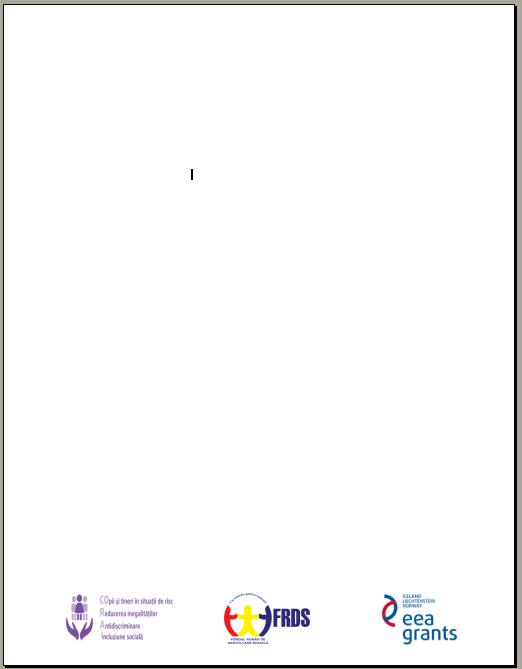 Conţinutul pentru publicații, va fi realizat de către prestator în colaborare cu achizitor. Publicarea anunţurilor de presă se va face într-un ziar cu acoperire județeană (judeţul Harghita) / regional şi va respecta modelul comunicatului de presă, după caz color.Fiecare anunţ de presă va respecta prevederile din Manualul de informare şi publicitate din Anexa 1 şi Manualul de Comunicare şi Design pentru Granturile SEE http://eeagrants.org/Results-data/Results-overview/Documents/Toolbox-for-programmes/Communication-templates/Communication-manual-and-guidance-notice/Communication-and-design-manual).Se vor respecta toate prevederile din Manualul de informare şi publicitate din Anexa 1 şi anume se vor evidenţia următoarele: Formularea obligatorie despre finanţator: Proiect finanţat cu sprijinul financiar al Programului RO10-CORAI, program finanţat de Granturile SEE 2009-2014 şi administrat de Fondul Român de Dezvoltare Socială; Siglele CORAI, FRDS şi Granturilor SEE, situate la acelaşi nivel, în josul paginii; Website-ul www.eeagrants.org; Următoarea formulare: Conţinutul acestui material nu reprezintă în mod necesar poziţia oficială a FRDS şi a Granturilor SEE 2009 – 2014; Sigla Promotorului de Proiect și, optional, ale partenerilor. Este recomandată menționarea website-ului www.granturi-corai.ro.4. CONDIŢII CONTRACTUALE Prestatorul va aloca personalul corespunzător (din punctul de vedere al expertizei şi al alocării timpului), precum şi echipamentele necesare în vederea finalizării eficiente a tuturor activităţilor solicitate pentru atingerea obiectivelor Contractului. Ofertantul se va angaja în mod ferm şi irevocabil că înainte de a începe multiplicarea materialelor menţionate la punctul anterior va trimite spre avizare achizitorului un exemplar din fiecare produs. Achizitorul solicită prezentarea unei mostre din fiecare produs, deoarece acesta din urmă are obligaţia de a transmite toate materialele publicitare editate spre avizare la Operatorul de Program (FRDS).Ofertantul se va angaja în mod ferm şi irevocabil că va urma toate indicaţiile primite de la achizitor cu privire la conţinutul, modul de realizare şi prezentare a materialelor publicitare care fac obiectul prezentei achiziţii. La variantele de concept prezentate de către ofertantul declarat câştigător, autoritatea contractantă îşi rezervă dreptul de a solicita modificări. Ofertantul declarat câştigător va colabora în permanenţă cu echipa care asigură managementul proiectului, în vederea atingerii obiectivului şi va face toate modificările solicitate de aceasta.Ofertantul se va angaja în mod ferm şi irevocabil să efectueze orice modificări solicitate de achizitor ca urmare a transmiterii către Operatorul de Program (FRDS) spre avizare a materialelor publicitare ce fac obiectul prezentei proceduri de achiziţie publică. În cazul în care vor exista astfel de modificări ele vor fi efectuate de ofertantul declarat câştigător pe cheltuiala proprie şi nu vor fi de natură să modifice valoarea contractului.Ofertantul se va angaja în mod ferm şi irevocabil să respecte prevederile din Manualul de informare şi publicitate din Anexa 1.Ofertantul se va angaja în mod ferm şi irevocabil să nu folosească în îndeplinirea contractului imagini, texte şi/sau alte materiale care sunt supuse legislaţiei din materia drepturilor de autor. In cazul în care ofertantul va folosi astfel de materiale el se obligă să suporte toate costurile aferente (drepturi de proprietate intelectuală etc).Ofertantul se va angaja în mod ferm şi irevocabil să asigure în preţul ofertat transportul şi montajul la sediul achizitorului a materialelor de promovare.Prestatorul se va angaja în mod ferm și irevocabil să înlocuiască, fără cheltuieli suplimentare pentru achizitor, produsele livrate în baza contractului dacă acestea nu corespund standardelor de calitate solicitate prin documentația de atribuire sau sunt defecte neputând fi folosite conform scopului și destinației pentru care au fost achiziționate.Ofertantul va prezenta în cadrul ofertei de preţ un centralizator din care să reiasă preţul fiecărei activităţi de realizare a materialelor.NOTA 1! Nici un material publicitar nu va fi realizat / tipărit înainte de avizarea acestuia de către autoritatea contractantă și Operatorul de Program (FRDS).NOTA 2! Materialele de publicitate şi promovare ce se vor realiza vor fi recepţionate de autoritatea contractantă înainte de diseminarea acestora. Livrarea se va face la sediul DGASPC Harghita.NOTA 3! Toate măsurile de promovare şi publicitate trebuie să fie în concordanţă cu prevederile prezentului Manual de Informare şi Publicitate şi cu Manualul de Comunicare şi Design pentru Granturile SEE (http://eeagrants.org/Results-data/Results-overview/Documents/Toolbox-for-programmes/Communication-templates/Communication-manual-and-guidance-notice/Communication-and-design-manual).Întocmit,   Cibi Andrea-Julia         OFERTANTUL 								Formular nr.1______________________ 	                                   (denumirea/numele)FORMULAR DE OFERTĂCătre______________________________________________(denumirea autorităţii contractante şi adresa completă)1. Examinând anunțul, subsemnaţii, reprezentanţi ai ofertantului __________________ (numele complet al ofertantului), ne oferim ca, în conformitate cu prevederile şi cerinţele cuprinse în anunțul sus menţionat, să prestăm _______________________________ (denumirea serviciului), pentru suma de __________ lei (suma în litere si în cifre), plătibilă după recepţia serviciilor, la care se adaugă taxa pe valoarea adăugată de ___% în valoare de _________ lei (suma în litere si în cifre).2. Ne angajăm ca, în cazul în care oferta noastră este stabilită câştigătoare, să prestăm serviciile în graficul de timp anexat.3. Ne angajăm să menţinem această ofertă valabilă pentru o durată de ______ zile, (durata în litere şi cifre), respectiv până la data de ______________ (ziua/luna/anul), şi ea va rămâne obligatorie pentru noi şi poate fi acceptată oricând înainte de expirarea perioadei de valabilitate.4. Până la încheierea şi semnarea contractului de achiziţie publică această ofertă, împreună cu comunicarea transmisă de dumneavoastră, prin care oferta noastră este stabilită câstigătoare, vor constitui un contract angajant între noi.5. Întelegem că nu sunteţi obligaţi să acceptaţi oferta cu cel mai scăzut preţ sau orice altă ofertă pe care o puteţi primi.Detalierea ofertei financiareData ___/____/_________________________, (ştampilă şi semnătură), în calitate de _____________, legal autorizat să semnezoferta pentru şi în numele_____________________ (numele complet al ofertantului, iar in cazul asocierii denumirea asocierii)Formular nr. 2OPERATOR ECONOMIC__________________(denumirea/numele)DECLARAŢIEprivind neîncadrarea în situaţiile prevăzute la Secţiunea a 4-a, art. 58-63din Legea nr. 98/2016 privind achiziţiile publiceSubsemnatul______________________________, reprezentant legal al ___________________,(denumirea/numele si sediul/adresa operatorului economic), declar pe propria răspundere, sub sancţiunea excluderii din procedură şi a sancţiunilor aplicate faptei de fals in acte publice, că nu ne aflăm în situaţia prevazută la Secţiunea a 4-a, art. 58-63 din Legea nr. 98/2016, respectiv Ofertantul (se înscrie numele) _____________________ nu are drept membri în cadrul consiliului de administraţie/organ de conducere sau de supervizare şi/sau nu are acţionari ori asociaţi persoane care sunt soţ/soţie, rudă sau afin până la gradul al doilea inclusiv sau care se află în relaţii comerciale, astfel cum sunt acestea prevăzute la art. 60 din Legea 98/2016, cu persoane ce deţin funcţii de decizie în cadrul autorităţii contractante, respectiv:Elekes Zoltan - director general, Adriana Orian - director general adjunct, Basa Jolan - director general adjunct economic, Andras Imre - șef serviciu juridic, Echipa de management de proiect: Ioana Cazan, Ambrus Ildiko, Gal Katalin, Cibi Andrea-JuliaSubsemnatul declar că informaţiile furnizate sunt complete şi corecte în fiecare detaliu şi înţeleg că autoritatea contractantă are dreptul de a solicita, în scopul verificării şi confirmării declaraţiilor orice documente doveditoare de care dispunem.Data completării _________________          			                 Operator economic,                       _________________                 (semnatura autorizată şi stampila)Înregistrat la sediul Autorităţii Contractantenr. ............/.............OFERTANTUL …….................……......... Adresă: …………………………………Telefon :…………………………………Fax :……………………………………...E-mail: ……………………………………Nr. .......... / ………………….SCRISOARE DE ÎNAINTARECătre Direcția Generală de Asistență Socială și Protecția Copilului Piața Libertății nr. 5, cam. 304, Miercurea Ciuc, jud. Harghita, RomâniaTel. + 40 266 314711, fax + 40 266 207754Ca urmare a anunțului  nr. ……….. din data de …………., privind achiziția pentru atribuirea contractului de ....................................................................Noi ………………............................................. (denumirea ofertantului), va transmitem alăturat următoarele:a) oferta financiară;b) documentele care însoțesc oferta.Informaţii privind ofertantul:numele şi prenumele persoanei/persoanelor împuternicite să semneze documentele pentru prezenta achiziție: …………………..adresa pentru corespondenţă valabilă pentru comunicare la prezenta achiziție: ……………….telefon: …………..fax valabil pentru comunicarea la prezenta achiziție: ……………….e-mail: ……………Avem speranța că oferta noastră este corespunzatoare și va satisface cerințele dumneavoastră.Data completării _________________Nume ofertant,……...........................(semnătura autorizată)Nr. crt.Tip serviciuCantitatePret total fara TVA- lei -TVA- lei -Pret total cu TVA- lei -